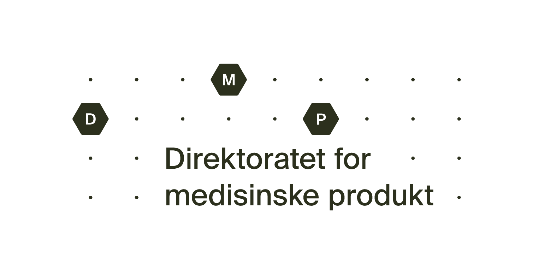 Søknad om godkjenningsfritak for legemiddel utan marknadsføringsløyve til menneskeJf. legemiddelforskrifta §2-5Søknad om godkjenningsfritak for legemiddel utan marknadsføringsløyve til menneskeJf. legemiddelforskrifta §2-5Søknad om godkjenningsfritak for legemiddel utan marknadsføringsløyve til menneskeJf. legemiddelforskrifta §2-5Søknad om godkjenningsfritak for legemiddel utan marknadsføringsløyve til menneskeJf. legemiddelforskrifta §2-5Søknad om godkjenningsfritak for legemiddel utan marknadsføringsløyve til menneskeJf. legemiddelforskrifta §2-5Rekvirent (lege, tannlege) og fullstendig postadresseID-nummerRekvirent (lege, tannlege) og fullstendig postadresseID-nummerRekvirent (lege, tannlege) og fullstendig postadresseID-nummerFor utfylling/bruk av søknadsblanketten, sjå rettleiing.Sendast til apotek (eventuelt annan detaljist) i 3 eksemplar. 1 eksemplar behaldast av rekvirent.For utfylling/bruk av søknadsblanketten, sjå rettleiing.Sendast til apotek (eventuelt annan detaljist) i 3 eksemplar. 1 eksemplar behaldast av rekvirent.For utfylling/bruk av søknadsblanketten, sjå rettleiing.Sendast til apotek (eventuelt annan detaljist) i 3 eksemplar. 1 eksemplar behaldast av rekvirent.PreparatnamnPreparatnamnPreparatnamnLegemiddelformLegemiddelformLegemiddelformProdusentProdusentProdusentMengde/tidsperiodeMengde/tidsperiodeMengde/tidsperiodeVirksomme innhaldsstoff/styrkeVirksomme innhaldsstoff/styrkeVirksomme innhaldsstoff/styrkeDosering/bruksrettleiing (ved søknad til enkeltpasient)Dosering/bruksrettleiing (ved søknad til enkeltpasient)Dosering/bruksrettleiing (ved søknad til enkeltpasient) Til bruk ved sjukehusavdeling/praksis
Ved rekvirering til sjukehusavdeling, skal avdelingsoverlegen signera.
 Til enkeltpasient Til bruk ved sjukehusavdeling/praksis
Ved rekvirering til sjukehusavdeling, skal avdelingsoverlegen signera.
 Til enkeltpasientPasientens namnAdresseFødselsdatoPasientens namnAdresseFødselsdatoPasientens namnAdresseFødselsdatoPasientens namnAdresseFødselsdatoIndikasjonIndikasjonIndikasjonIndikasjonIndikasjonIndikasjonMedisinsk grunngiving for kvifor eit marknadsført alternativ ikkje kan nyttast. Grunngiving må oppgivast for at søknaden skal kunna behandlast. Ved gjenteken rekvirering må grunngiving givast kvar gong (sjå rettleiing).Medisinsk grunngiving for kvifor eit marknadsført alternativ ikkje kan nyttast. Grunngiving må oppgivast for at søknaden skal kunna behandlast. Ved gjenteken rekvirering må grunngiving givast kvar gong (sjå rettleiing).Medisinsk grunngiving for kvifor eit marknadsført alternativ ikkje kan nyttast. Grunngiving må oppgivast for at søknaden skal kunna behandlast. Ved gjenteken rekvirering må grunngiving givast kvar gong (sjå rettleiing).Medisinsk grunngiving for kvifor eit marknadsført alternativ ikkje kan nyttast. Grunngiving må oppgivast for at søknaden skal kunna behandlast. Ved gjenteken rekvirering må grunngiving givast kvar gong (sjå rettleiing).Medisinsk grunngiving for kvifor eit marknadsført alternativ ikkje kan nyttast. Grunngiving må oppgivast for at søknaden skal kunna behandlast. Ved gjenteken rekvirering må grunngiving givast kvar gong (sjå rettleiing).Medisinsk grunngiving for kvifor eit marknadsført alternativ ikkje kan nyttast. Grunngiving må oppgivast for at søknaden skal kunna behandlast. Ved gjenteken rekvirering må grunngiving givast kvar gong (sjå rettleiing).Underteikna er kjend med at lege/tannlege som rekvirerer eit legemiddel som ikkje har vore vurdert av norske helsestyresmakter og/eller ikkje har fått marknadsføringsløyve i Noreg, tek på seg eit særleg ansvar overfor pasienten og må utvisa særskild varsemd med omsyn til kvaliteten, tryggleiken og effekten av legemiddelet. Dato/underskrift:Underskrift og NAMN MED STEMPEL ELLER BLOKKBOKSTAVAR, når dette ikkje finst i adressefeltetUnderteikna er kjend med at lege/tannlege som rekvirerer eit legemiddel som ikkje har vore vurdert av norske helsestyresmakter og/eller ikkje har fått marknadsføringsløyve i Noreg, tek på seg eit særleg ansvar overfor pasienten og må utvisa særskild varsemd med omsyn til kvaliteten, tryggleiken og effekten av legemiddelet. Dato/underskrift:Underskrift og NAMN MED STEMPEL ELLER BLOKKBOKSTAVAR, når dette ikkje finst i adressefeltetUnderteikna er kjend med at lege/tannlege som rekvirerer eit legemiddel som ikkje har vore vurdert av norske helsestyresmakter og/eller ikkje har fått marknadsføringsløyve i Noreg, tek på seg eit særleg ansvar overfor pasienten og må utvisa særskild varsemd med omsyn til kvaliteten, tryggleiken og effekten av legemiddelet. Dato/underskrift:Underskrift og NAMN MED STEMPEL ELLER BLOKKBOKSTAVAR, når dette ikkje finst i adressefeltetUnderteikna er kjend med at lege/tannlege som rekvirerer eit legemiddel som ikkje har vore vurdert av norske helsestyresmakter og/eller ikkje har fått marknadsføringsløyve i Noreg, tek på seg eit særleg ansvar overfor pasienten og må utvisa særskild varsemd med omsyn til kvaliteten, tryggleiken og effekten av legemiddelet. Dato/underskrift:Underskrift og NAMN MED STEMPEL ELLER BLOKKBOKSTAVAR, når dette ikkje finst i adressefeltet Søknaden blir innvilga. Fritaket fritek ikkje for eventuelle føresegner gitt med heimel i andre lover, forskrifter m.v. Søknaden returnerast Søknaden avslås Sjå vedlagde informasjon/brev DIREKTORATET FOR MEDISINSKE PRODUKT Søknaden blir innvilga. Fritaket fritek ikkje for eventuelle føresegner gitt med heimel i andre lover, forskrifter m.v. Søknaden returnerast Søknaden avslås Sjå vedlagde informasjon/brev DIREKTORATET FOR MEDISINSKE PRODUKTPlass for apotekets (eventuelt detaljistens) stempel:Plass for apotekets (eventuelt detaljistens) stempel:Plass for apotekets (eventuelt detaljistens) stempel:Plass for apotekets (eventuelt detaljistens) stempel:Dato:                    Ifølge fullmakt:       Ekspedert etter notifiseringsordninga
Dato/underskrift: Ekspedert etter notifiseringsordninga
Dato/underskrift: Ekspedert etter notifiseringsordninga
Dato/underskrift: Ekspedert etter notifiseringsordninga
Dato/underskrift:Søknaden leverast fortrinnsvis til apotek som vurderer om legemiddelet kan utleverast direkte, eller om søknaden må sendast til Direktoratet for medisinske produkt for behandling. 
Adresse: Direktoratet for medisinske produkt, 
                PB 240 Skøyen, 0213 OsloSøknaden leverast fortrinnsvis til apotek som vurderer om legemiddelet kan utleverast direkte, eller om søknaden må sendast til Direktoratet for medisinske produkt for behandling. 
Adresse: Direktoratet for medisinske produkt, 
                PB 240 Skøyen, 0213 Oslo